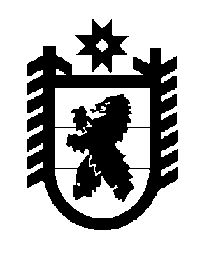 Российская Федерация Республика Карелия    ПРАВИТЕЛЬСТВО РЕСПУБЛИКИ КАРЕЛИЯРАСПОРЯЖЕНИЕот 3 марта 2015 года № 115р-Пг. Петрозаводск Рассмотрев предложение Государственного комитета Республики Карелия по управлению государственным имуществом и организации закупок, учитывая решение Совета Питкярантского городского поселения от 31 октября 2014 года № 68 «Об утверждении Перечня имущества, предлагаемого к передаче из  государственной собственности Республики Карелия в муниципальную собственность Питкярантского городского поселения»,  в соответствии с Законом Республики Карелия от 2 октября 1995 года № 78-ЗРК «О порядке передачи объектов государственной собственности Республики Карелия в муниципальную собственность» передать в муниципальную собственность Питкярантского городского поселения от Министерства Республики Карелия по вопросам национальной политики, связям с общественными, религиозными объединениями и средствами массовой информации государственное имущество Республики Карелия согласно приложению к настоящему распоряжению.             ГлаваРеспублики  Карелия                                                      А.П. ХудилайненПеречень государственного имущества Республики Карелия, 
передаваемого в муниципальную собственность 
Питкярантского городского поселения_______________Приложение к распоряжению Правительства Республики Карелия от  3 марта 2015 года № 115р-ПНаименование имуществаАдрес местонахожде-ния имуществаИндивидуализирующие характеристики имуществаФасадная вывеска «Муниципальное казенное учреждение  «Питкярант-ская городская библио-тека» / Pitkänrannan Iinnankirjasto / Pitkärannan kaupunginkirjasto»г. Петрозаводск, ул. Свердлова, 8количество 1 штука, стоимость 958,3 рубля, материал – пластик 6 мм, размеры 700 мм х 500 мм